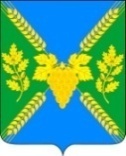 АДМИНИСТРАЦИЯ МОЛДАВАНСКОГО СЕЛЬСКОГО ПОСЕЛЕНИЯ КРЫМСКОГО РАЙОНАПОСТАНОВЛЕНИЕот 29.12.2015г.                                                                                        №  480село МолдаванскоеО перечне должностей муниципальной службы администрацииМолдаванского сельского поселения Крымского района, в связи с замещением которых на гражданина налагаются ограничения, предусмотренные статьей 12  Федерального закона от 25 декабря 2008 года № 273-ФЗ «О противодействии коррупции»Во исполнение Указа Президента Российской Федерации от 21 июля 2010 года № 925 «О мерах по реализации отдельных положений Федерального закона о противодействии коррупции», на основании статьи 12Федерального закона от 25 декабря 2008 года № 273-ФЗ «О противодействии коррупции», п о с т а н о в л я ю:1. Утвердить  перечень должностей муниципальной службы администрации Молдаванского сельского поселения Крымского района, по которым распространяются ограничения на граждан, замещающих эти должности при заключении ими трудовых договоров в коммерческих и некоммерческих организациях (приложение).2. Лица, замещающие указанные в пункте 1 должности муниципальной службы в течение 2-х лет после увольнения с муниципальной службы:1) имеет право замещать должности в коммерческих и некоммерческих организациях, если отдельные функции  государственного  управления  этими организациями входили в должностные (служебные) обязанности муниципального служащего, с согласия соответствующей комиссии по соблюдению требований к служебному поведению муниципальных служащих и урегулированию конфликта интересов, которое дается в порядке, установленном нормативными правовыми актами Российской Федерации; 2) обязаны при заключении трудовых договоров, сообщать представителю нанимателя (работодателю) сведения о последнем месте своей службы с соблюдением законодательства Российской Федерации о государственной тайне.3. Несоблюдение гражданином, замещавшим должности муниципальной службы, перечень которых устанавливается пунктом 1 постановления, после увольнения с муниципальной службы требования, предусмотренного пунктом 2 настоящего постановления, влечет прекращение трудового договора, заключенного с указанным гражданином.4. Работодателям коммерческих и некоммерческих организаций при заключении трудового договора с гражданином, замещавшим должности муниципальной службы, перечень которых устанавливается пунктом 1 настоящего постановления, в течение двух лет после его увольнения с муниципальной службы в десятидневный срок сообщить о заключении такого договора представителю нанимателя (работодателю) муниципального служащего по последнему месту его службы в порядке, установленном нормативными правовыми актами Российской Федерации.5. Неисполнение работодателем коммерческих и некоммерческих организаций обязанности, установленной пунктом 4 настоящего постановления, является правонарушением и влечет ответственность в соответствии с законодательством Российской Федерации.6. Признать утратившими силу:-постановление администрации Молдаванского сельского поселения Крымский район от 18 октября 2010  года № 253 «О перечне должностей муниципальной службы администрации Молдаванского сельского поселения Крымского района»;7. Ведущему специалисту администрации Молдаванского сельского поселения Крымского района (Петря) обнародовать настоящее постановление и  разместить настоящее постановление на официальном сайте администрации Молдаванского сельского поселения Крымского района в сети Интернет.9. Контроль за выполнением настоящего постановления возложить на  заместителя главы Молдаванского сельского поселения Крымского района, М.А.Мироненко.10. Настоящее постановление вступает в силу со дня его обнародования. Глава Молдаванского сельского поселенияКрымского района                                                                       А.В.УлановскийПриложениек постановлению администрацииМолдаванского сельского поселенияКрымский районот 29.12.2015г. № 480ПЕРЕЧЕНЬдолжностей муниципальной  службы администрации  Молдаванского сельского поселения Крымского района, по которым распространяются ограничения на граждан, замещающих эти должности при заключении ими трудовых договоров в коммерческих и некоммерческих организациях1. Заместитель главы Молдаванского сельского поселения Крымского района2.Главный специалист3.Ведущий специалист4.Специалист 1 категории5.Специалист 2 категорииЗаместитель главы Молдаванскогосельского поселения Крымского района                              М.А.Мироненко 